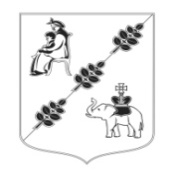 АДМИНИСТРАЦИЯ МУНИЦИПАЛЬНОГО ОБРАЗОВАНИЯКОБРИНСКОГО СЕЛЬСКОГО ПОСЕЛЕНИЯГАТЧИНСКОГО МУНИЦИПАЛЬНОГО РАЙОНАЛЕНИНГРАДСКОЙ ОБЛАСТИПОСТАНОВЛЕНИЕОт 15 апреля 2014 года									№ 115«О подготовке и проведениипразднования 69-ой годовщины со Дня Победы»В связи с подготовкой и проведением празднования 69-ой годовщины со Дня Победы, в соответствии с п. 12 ст. 14 Федерального Закона Российской Федерации № 131-ФЗ от 06.10.2003 года,ПОСТАНОВЛЯЕТ:1. Сформировать штаб по подготовке и проведению празднования 69-ой годовщины со Дня Победы в следующем составе:Начальник штаба: Л.Н. Николаева – глава администрацииЗам. начальника штаба: В.А Лебедева – зам. главы администрации Члены:   Л.И. Синявская - глава МО Кобринского сельского поселения     	    Г.А. Гасюнас - директор МКУ « Центр Культуры Кобринского поселения»    М.В. Корольков - директор МБОУ « Высокоключевая СОШ»                Н.И. Джежелий, - директор МБОУ « Кобринская ООШ»                В.К. Попов - председатель Совета ветеранов,2. Утвердить план практических мероприятий по подготовке и проведению празднования 69-ой годовщины Победы (приложение 1) .3. Утвердить план праздничных мероприятий на территории Кобринского сельского поселения, посвященных 69-ой годовщине со Дня Победы (приложение 2)4. Рекомендовать руководителям предприятий, учреждений и организаций обеспечить выполнение планов в указанные сроки.5. Контроль исполнения мероприятий оставляю за собой. Глава администрации Кобринского сельского поселения                                                                       Л.Н.НиколаеваПриложение 1к Постановлению № 115 от 15 апреля 2014 годаПЛАНпрактических мероприятий по подготовке и проведению празднования69-ой годовщины Дня ПобедыПриложение 2к Постановлению № 115 от 15 апреля 2014 годаПлан праздничных мероприятий, посвященных 69-ой годовщине со Дня Победы№Наименование мероприятияСрокиОтветственные1Совещание по подготовке к празднованиюдо 23.04.141. В.А. Лебедева                                                                                                                     2. Джежелий Н.И.3. Халтунен Д.С.4. Гасюнас Г.А.5. Корольков М.В.2Сверка списка ветеранов ВОВДо 21.04.14Халтунен Д.С3Рассылка писем руководителям предприятий различных форм собственности об оказании благотворительной помощидо 22.04.13Халтунен Д.С.4Проведение ремонта братских захоронений и субботников по их уборке и оформлению прилегающей территории: с. Воскресенское - косметический ремонт                                                                                                             п. Карташевская - косметический ремонтп. Кобринское – косметический ремонтд. Меньково - косметический ремонтдо 05.05.14 1. Жгун О.Ю.2. Актив3. Школы5Военно – патриотическая и воспитательная работа в школах и детских садах, оформление выставок в библиотеках                                                               по плану  учреждений        Директора изав. учреждений6Изготовление праздничных  объявлений до 29.04.14Г.А. Гасюнас7Организация и проведение праздничного огонька в помещении МБОУ «Кобринская основная общеобразовательная школа»07.05.14  14.001. Халтунен Д.С..А. Гасюнас3. Н.И. Джежелий8Праздничное поздравление ветеранов До 09.05.141. Халтунен Д.С.2. Н.И. Джежелий3. М.В. Корольков9    МитингиМитингиМитингип. Карташевская:митинг   возложение венков 09.05.14в 10 часовЛ.Н. НиколаеваА.А. Градович О.И. Логиновад. Меньково:митинг   возложение венков09.05.14в 11 часовХалтунен Д.С.Н.С. ИсаковаГ.В. Виноградовас. Воскресенское: Подготовка сценария, проведение митинга, озвучивание, салют,  возложение венков 09.05.14в 11 часовЛ.Н. НиколаеваМ.В. КорольковЕ.К. Смирновап. Кобринское:Подготовка сценария, проведение митинга, озвучивание, салют,  возложение венков09.05.14в 12 часовЛ.Н. НиколаеваГ.А. ГасюнасН.И. Джежелий№ п/пНазвание мероприятия(ожидаемое число участников, возрастная группа)Дата проведения,  время.Место проведения(учреждение, адрес)Ответственный(должность, телефон)1«Нам снился мир». Тематическая выставка литературы ко дню Победы(60 человек, 7-70лет)01.05-15.05.201411.00-18.00МКУ «ЦК Кобринского поселения»Кобринская библиотека,п. Кобринское, ул. Центральная, д.16Прутская  Н.М.,заведующая Кобринской библиотекой8 -921-406-24-862Встреча с ветеранами войны, презентация праздничного выпуска детского журнала «Остров детства», посвященного Дню Победы.(50 человек, от 6 лет)03.05.201412.00МКУ «ЦК Кобринского поселения»Карташевский сельский клуб,п. Карташевская, ул. Красная,  дом 24Градович А. А.,заведующая Карташевским клубом8-81371- 54  1253Информационный вестник:«Нам эту память не стереть…»(500 человек, 10  лет)04.05 - 15.05.201410.00 – 19.00МКУ «ЦК Кобринского поселения»п. Кобринское, ул. Центральная,16фойе администрацииЖилина Н.А.методист Кобринского ДК8-813-71-58 2824«По дорогам былых сражений» - книжно-иллюстративная выставка, посвященная дню Победы(40 человек, 18-85)5.05.201411.00-19.00МКУ «ЦК Кобринского поселения»Высокоключевая библиотека,п. Высокоключевой,Большой проспект,35-аВасильева Н. А.,заведующая Высокоключевой  библиотекой8-813 -71- 58 7215Выставка рисунков: « Победный май».(30 человек, 14- 80 лет)04.05 - 15.05.201410.00 – 19.00МКУ «ЦК Кобринского поселения»Кобринская библиотека,п. Кобринское, ул. Центральная, д.16Третьякова А.Н.методист Кобринского ДК8-813-71-58 2826Праздничный огонёк « Весна Победы».(80 человек,10-90 лет)07.05.201414.00МКУ «ЦК Кобринского поселения»Кобринская ООШ,п. Кобринское, ул. Лесная, д.1Гасюнас Г. А.,директорМКУ«ЦК Кобринского поселения»8-813-71-58 2827Урок мужества: «Вспоминая военное детство…»(70 человек, 7-16 лет)08.05.201413.00МКУ «ЦК Кобринского поселения»Кобринская ООШ,п. Кобринское, ул. Лесная, д.1Гасюнас Г. А.,директорМКУ «ЦК Кобринского поселения»8-813-71-58 2828С днем Победы!»  - митинг у  памятника воинам-интернационалистам09.05.201410.00МКУ «ЦК Кобринского поселения»Карташевский сельский клуб,п. Карташевская, ул. Красная,  дом 24Градович А. А.,заведующая Карташевским клубом8-81371- 54  1259Митинг у братского захоронения, посвящённый Дню Победы «Поклонимся великим тем годам»(50 человек,  от 6  лет)09.05.201411.00МКУ «ЦК Кобринского поселения»Меньковская библиотека,у  памятника братскому захоронению.Исакова  Н. С.,заведующая  Меньковской библиотекой8-81371-58-367.10Митинг у братского захоронения, посвящённый Дню Победы «Поклонимся великим тем годам»(70 человек,  от 7 лет)09.05.201412.00МКУ «ЦК Кобринского поселения» п. Кобринское,ул. Советских воинов, у памятникаГасюнас Г. А.,директорМКУ«ЦК Кобринского поселения»8-813-71-58 28211Митинг у братского захоронения, посвящённый Дню Победы «Поклонимся великим тем годам».09.05.201411.00МКУ «ЦК Кобринского поселения»Суйдинский дом культуры.п. Суйда, ул. Центральная 2-аСмирнова Е. К.,заведующая Суйдинским ДК8-813- 71-58-88012Концерт, посвященный дню Победы в Великой Отечественной Войне: «Весна сорок пятого года».(50 человек, от 7 до 90 лет)09.05.201416.00МКУ «ЦК Кобринского поселения»Суйдинский дом культуры.п. Суйда, ул. Центральная 2-аСмирнова Е. К.,заведующая Суйдинским ДК8-813- 71-58-88013Вечер-встреча: «Сквозь сердце мое...»  ко  дню Победы.(20-25человек, от 70 лет)09.05.201414.00МКУ «ЦК Кобринского поселения»Прибытковская библиотека,п.  Прибытково, ул. Школьная, 2Малафеева М. Н.,заведующая Прибытковской библиотекой8-813-71-58 64314Торжественный концерт, посвященный Дню Победы в Великой Отечественной Войне(60 чел. 9-90 лет)09.05. 201414.00МКУ «ЦК Кобринского поселения»Карташевский сельский клуб,п. Карташевская, ул. Красная,  дом 24Градович А. А.,заведующая Карташевским клубом8-81371- 54  125